Subject line: New Employee Assistance Program member website launches [Month Day], 2022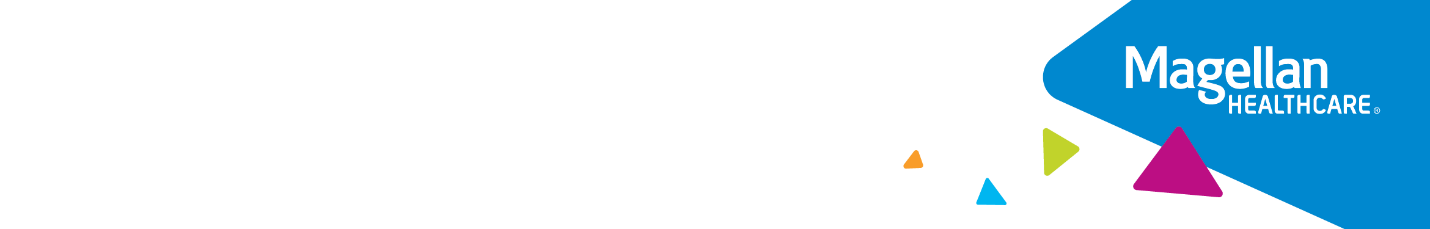 